決標公告資料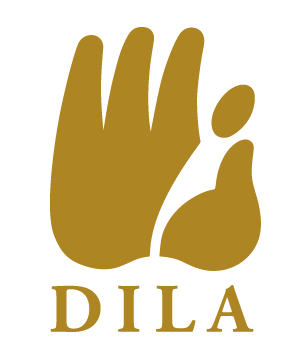 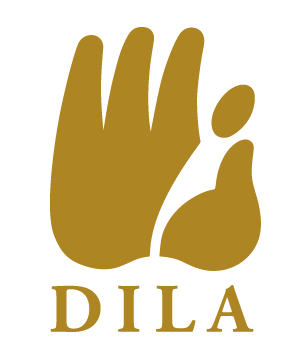 【機關名稱】法鼓學校財團法人法鼓文理學院【單位名稱】總務處營繕組【機關地址】新北市金山區法鼓路700號【聯 絡 人】涂善勇【聯絡電話】02-24980707轉5010【傳真號碼】02-24082317【標案案號】1101000652【標案名稱】110學年度「禪悅書苑熱泵主機室雨棚工程」採購案【招標方式】公開招標【決標方式】底價決標【標的分類】工程類【開標時間】110.10.13【決標時間】110.10.13【決標公告日期】110.10.14【決標金額】$243,934元【得標廠商】瀚陽興業有限公司